ИНСТРУКЦИЯ Правила дорожного движения для учащихсяПри движении по дороге будьте внимательны и осторожны, соблюдайте указания учителя. При движении группой необходимо построиться в ряд по два человека, идти о тротуару шагом, придерживаясь правой стороны, из строя не выходить, на левую сторону не забегать, не мешать другим пешеходам.Пешеходы должны двигаться по тротуарам или пешеходным дорожкам, а при их отсутствии по обочине.При отсутствии тротуаров, пешеходных дорожек или обочин, а также в случае невозможности двигаться по ним пешеходы могут двигаться по велосипедной дорожке или идти в один ряд по краю проезжей части (на дорогах с разделительной полосой по внешнему краю проезжей части).Вне населенных пунктов при движении по проезжей части пешеходы должны идти навстречу движению транспортных средств.Пересекать проезжую часть разрешается только по пешеходным переходам, в том числе по подземным и надземным, а при их отсутствии – на перекрестках, по линии тротуаров или обочин.При отсутствии в зоне видимости перехода или перекрестка разрешается переходить дорогу под прямым углом к краю проезжей части на участках без разделительной полосы и ограждений, там, где она хорошо просматривается в обе стороны.В местах, где движение регулируется, пешеходы должны руководствоваться сигналами регулировщика или пешеходного светофора, а при его отсутствии – транспортного светофора. Переходить проезжую часть можно только на зеленый сигнал светофора, при разрешающем жесте регулировщика.При красном и желтом сигнале, а также при мигающих сигналах светофора переход запрещается.На нерегулируемых пешеходных переходах пешеходы могут выходить на проезжую часть после того, как оценят расстояние до приближающегося транспорта, его скорость и убедятся, что переход будет безопасен,При пересечении проезжей части вне пешеходного перехода пешеходы не должны создавать помех для движения транспортных средств, не выходить из-за стоящего транспорта, не убедившись в отсутствии приближающихся транспортных средств.Выйдя на проезжую часть, не задерживайтесь и не останавливайтесь: если это не связано с обеспечением безопасности.При переходе улицы оцените ситуацию на дороге в целом, затем посмотрите налево в сторону приближающихся транспортных средств, а дойдя до середины, остановитесь и посмотрите направо, и если путь свободен, закончите переход.Пешеходы, не успевшие закончить переход, должны останавливаться на линии, разделяющей транспортные потоки, противоположных направлений. Продолжать переход можно лишь убедившись в безопасности дальнейшего движения и с учетом сигнала светофора (регулировщика).Если улица имеет одностороннее движение, то при ее переходе надо все время смотреть в ту сторону, откуда движутся транспортные средства.При приближении транспортных средств с включенными синими маяками или специальными звуковыми сигналами пешеходы обязаны воздержаться от перехода и уступить дорогу этим транспортным средствам.Ожидать транспортные средства разрешается только на специальных посадочных площадках, а при их отсутствии на тротуаре или обочине.Во время ожидания транспортного средства не играйте, не катайтесь на коньках, лыжах и санках, не выбегайте на дорогу.Периодичность проведения инструктажа.Очередной инструктаж проводится классным руководителем и педагогом ОБЖ в начале и конце каждой учебной четверти. Проведение инструктажа фиксируется в классном журнале. Учителями физической культуры инструктаж проводится перед первым учебным занятием, вне здания школы, с записью в журнале по охране труда для учащихся 14 лет и старше, и с записью в классном журнале для учащихся младше 14 лет.Внеочередной инструктаж проводится перед каждым учебным и внеклассным мероприятием с учащимися вне здания школы, лицом ответственным за проведение мероприятия. Факт проведения инструктажа фиксируется в:классном журнале – при мероприятии, имеющем массовый характер для учащихся класса; в журнале по охране труда – если мероприятие носит выборочн ый для учащихся класса характер.ПРОСТЫЕ ПРАВИЛА БЕЗОПАСНОСТИ НА ДОРОГЕ ДЛЯ ТЕХ РЕБЯТ, КОТОРЫЕ ЛЮБЯТ КАТАТЬСЯ НА РОЛИКОВЫХ КОНЬКАХ.Никогда не выезжайте на проезжую часть дороги на роликовых коньках и не катайтесь по тротуару! Безопаснее кататься только в специально отведенных местах – парках, дорожках, площадях и площадках.Всегда надевайте средства защиты:Шлем, налокотники, наколенники, защиту для запястий рук.Будьте особенно внимательны в отношении возможных препятствий на дороге. Для вашей безопасности необходимо аккуратно объехать их.Ни в коем случае не цепляйтесь к транспортным средствам!Не просите ваших друзей подтолкнуть вас посильнее!И никогда не катайтесь с горок – в лесу, недалеко от дороги, на полевых и ремонтных дорогах.Будьте внимательны при катании в многолюдных местах: могут бегать маленькие дети, медленно передвигаться люди пожилого возраста, прогуливаться мамы сдетскими колясками – не заденьте их!ДЕТИ ПО ОБЕ СТОРОНЫ УЛИЦЫ – ОЧЕНЬ ОПАСНО!!!Заметив на проезжей части улицы группу детей, обратите внимание, нет ли «отстающих». Те, кто сзади, не замечают опасности!Увидели мячик, ждите ребенка, бегущего за ним. Снизьте скорость иприготовьтесь к торможению;  Заметив пешехода, бегущего перед встречной машиной, помните, что он Вас, скорее всего не видит. Снижайте скорость и будьте готовы к торможению;  Заметив ребенка или группу детей, идущих по тротуару спиной к Вашей машине, будьте осторожны. Наблюдайте за движением детей!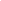 УВАЖАЕМЫЕ РОДИТЕЛИ,Регулярно повторяйте детям следующие установки:перед тем как выйти на проезжую часть, остановись и скажи себе: «Будь осторожен»;никогда не выбегай на дорогу перед приближающимся автомобилем: водитель не может остановить машину сразу;перед тем как выйти на проезжую часть, убедитесь, что слева, справа и сзади, если это перекресток, нет приближающегося транспорта;выйдя из автобуса, троллейбуса и трамвая, не обходи его спереди или сзади - подожди, пока он отъедет. Найди пешеходный переход, а если поблизости его нет, осмотрись по сторонам и при отсутствии машин переходи дорогу, если нет пешеходного перехода. В этом месте водитель не ожидает пешеходов и не может мгновенно остановить автомобиль;не выезжай на улицы и дороги на роликовых коньках, велосипеде, самокате, санкахне играй в мяч и другие игры рядом с проезжей частью. Для игр есть двор, детская площадка или стадион;переходи дорогу только поперек, а не наискосок, иначе ты будешь дольше находиться на ней и можешь попасть под машину;никогда не спеши, знай, что бежать по дороге нельзя;когда выходишь с другими детьми на проезжую часть, не болтай, сосредоточься и скажи себе и ребятам: «Будьте осторожны»;не запугивайте детей опасностями на улицах дорогах. Страх так же вреден, как неосторожность и беспечность. Школьники должны уметь ориентироваться в дорожной обстановке.Используйте побудительные мотивы безопасного поведения: • нежелание ребенка огорчать родителей неправильными действиями; • осознание возможных последствий неправильного поведения, которое может приводить к несчастным случаям и авариям. • сами знайте и выполняйте правила движения, будьте для детей примером дисциплинированности на улице.Памятки по безопасности на дорогеВ дождливый деньСегодня на улице дождь. Дорога скользкая. Стёкла автомобилей покрываются водой. Видимость ухудшается. В таких условиях водителю трудно ехать. Расстояние, нужное для остановки автомобиля, на мокрой дороге увеличивается. Поэтому, возвращаясь из школы, не перебегайте улицу. Посмотрите внимательно вокруг себя, пропустите приближающийся транспорт и, только убедившись в полной безопасности, начинайте переход. ЗАПОМНИТЕ: даже старый опытный водитель не сможет мгновенно остановить автомобиль.В туман: Сегодня на улице туман. Видимость очень плохая. Поэтому прежде чем перейти дорогу, убедитесь, что по ней не идёт автомобиль. А если рядом окажется малыш, возьмите его за руку и переведите через дорогу. В тумане надо быть особенно осторожным. В морозную погоду Сегодня на улице холодно. Стёкла автомобилей покрываются изморозью, и водителю очень трудно наблюдать за дорогой. Переход улицы перед близко идущим автомобилем всегда опасен, а сейчас тем более. И чтобы с вами не случилось беды, - не торопитесь, подождите, пока пройдёт весь транспорт. Только после этого можно переходить улицу. Не забудьте, что движение пешехода может быть затруднено из-за гололёда на проезжей частиВ гололёд.После тёплых дней наступило похолодание. Дорога покрылась ледяной коркой., стало скользко. В этих условиях появляться перед близко идущим транспортом очень опасно: на скользкой дороге машину остановить трудно. По этому по пути домой будьте особенно осторожны. Не спешите, т. к. можно неожиданно упасть и оказаться под колёсами.Весной.Наступила весна. Весеннее солнышко манит на воздух. Но, к сожалению, не все дети правильно ведут себя на улице. Они игра ют на проезжей части, перебегают дорогу в запрещенных местах. Это кончается иногда трагически. Нельзя забывать, что в весенние дни движение на улицах становится интенсивнее: выезжают и те водители, которые зимой обычно не ездят. Это владельцы индивидуальных транспортных средств, мотоциклов, мотороллеров, мопедов. Кроме того, в сухую солнечную погоду водители ведут свой транспорт быстрее, чем обычно. Поэтому, прежде чем перейти дорогу, внимательно посмотрите по сторонам. И если увидите приближающийся автомобиль, пропустите его.На велосипеде катайтесь только во дворах или на специальных площадках. Запомните, что от несчастного случая вы убережёте себя только безукоризненным соблюдением Правил дорожного движения. Всегда помните, что знание и соблюдение Правил дорожного движения — гарантия безопасности вашей жизни.Инструктаж по правилам дорожного движенияХоди по правой стороне тротуара.Переходи улицу там, где есть пешеходный переход (зебра). Переходя улицу с двусторонним движением, посмотри сначала налево, и если поблизости нет автомобиля, начинай переход дороги по прямой. Дойдя до середины, посмотри направо. Если поблизости нет машины, продолжай свой путь.Всегда пропускай автомобили с включенными спецсигналами.Переходи улицу только на зеленый свет. Не перебегай проезжую часть перед близко идущим транспортом. Не обходи стоящий автомобиль - это опасно. Подожди, пока он отъедет. Ожидая транспорт, стой только на посадочных площадках или обочине. Подходи для посадки только после полной остановки транспортного средства. Необходимо пристегнуться, если ты едешь в легковом автомобиле. Велосипедистам не следует устраивать гонки на проезжей части и на тротуарах. Веди велосипед рядом, если переходишь улицу. Не рискуй, переезжая дорогу! Катайся на роликах, скейтбордах в парках, имеющих ограждения.Не играй на проезжей части!За городом иди по обочине дороги навстречу.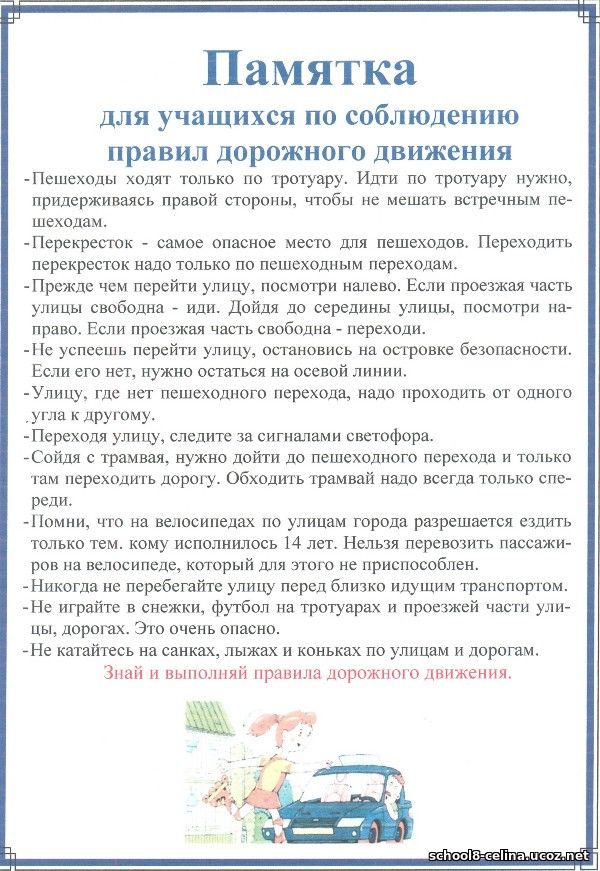 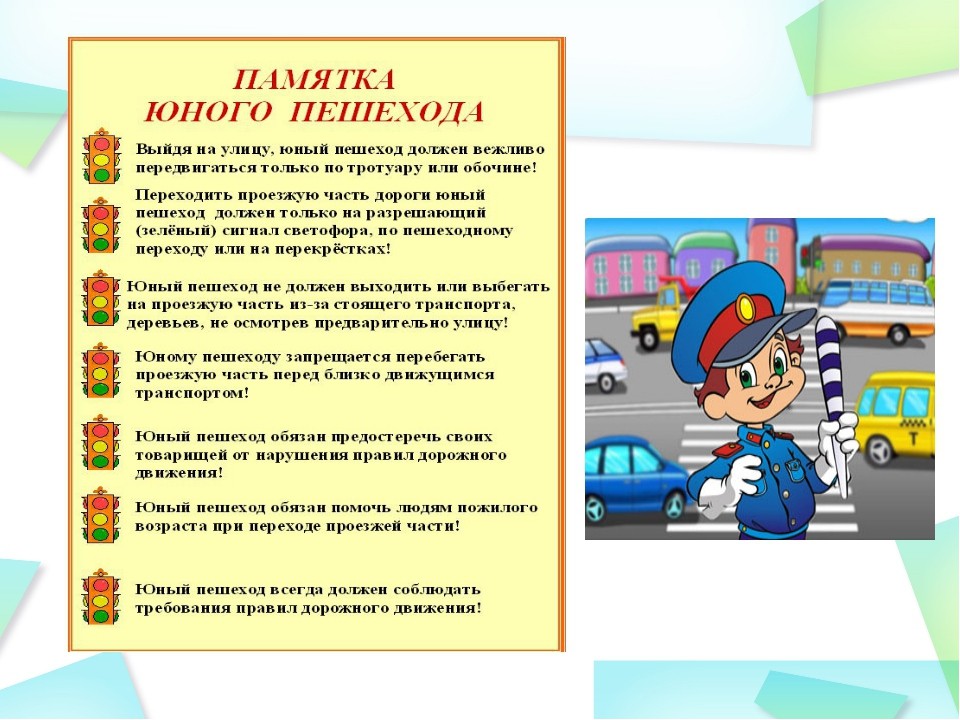 